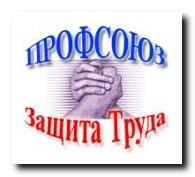 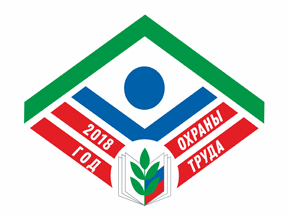 ОБЩЕРОССИЙСКИЙ ПРОФСОЮЗ ОБРАЗОВАНИЯКРАСНОДАРСКАЯ КРАЕВАЯ ТЕРРИТОРИАЛЬНАЯ ОРГАНИЗАЦИЯ ПРОФСОЮЗАСОЧИНСКАЯ ГОРОДСКАЯ ТЕРРИТОРИАЛЬНАЯ ОРГАНИЗАЦИЯ    ПРОФСОЮЗА                           Сайт СГТО Профсоюза: prof.sochi-schools.ru   Принятие работодателем решений с учетом мнения профсоюзного органа (статья 371 ТК РФ)Принятие работодателем решений с учетом мнения профсоюзного органа (статья 371 ТК РФ)Кроме того, Трудовой Кодекс Российской Федерации не только обязывает работодателя провести согласование с первичной профсоюзной организацией, но и устанавливает особый порядок учета мотивированного мнения выборного профсоюзного органа:Кроме того, Трудовой Кодекс Российской Федерации не только обязывает работодателя провести согласование с первичной профсоюзной организацией, но и устанавливает особый порядок учета мотивированного мнения выборного профсоюзного органа: